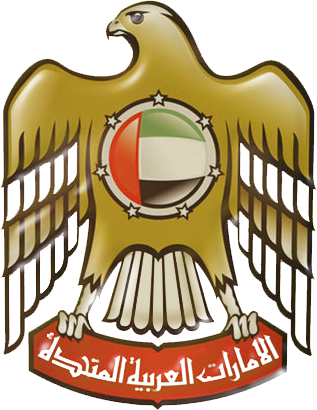 وزارة التربيـــة و التعليــــم                                                                        المـــادة : اللغة العربية منطقة رأس الخيمة التعليمية                                                                   الصف : الخامس   (      )مدرسة عثمان بن أبي العاص   	التاريخ : .......................                 ورقة عمل تقويمية إثرائية )  الجملة الاسمية والجملة الفعلية )مجموعة الصدق س1صنّف الأفعال التالية .س2  ميّز بين الجملة الفعلية والاسمية في الجمل الآتية  .س3 اكتب جملة اسمية تعبر فيها عن حبك الوطن ..........................................................................................._________________________________________________________مجموعة الأمانة س1صنّف الأفعال التالية .س2 اختر الإجابة الصحيحة من بين القوسين . يذهب المزارع إلى الحقل ( جملة اسمية – جملة فعلية – شبه جملة ) . الطالبان مجتهدان ( جملة اسمية – جملة فعلية – شبه جملة ) أذاكرُ دروسي بعناية ( جملة اسمية – جملة فعلية – شبه جملة ) س3 عيّن ركني الجملة الاسمية في الجمل الآتية .               مجموعة الوفاء   س1 حاكِ النموذج ثم اكتب نوع الفعل           س2 عيّن ركني الجملة الفعلية في الجمل التالية .س3  اكتب جملة فعلية تعبر عن حبك للمدرسة ......................................................................................................         مجموعة التعاون .   س1ميّز بين الاسم والفعل في الأمثلة التالية .س2 اختر الإجابة الصحيحة من بين القوسين .يحب راشد الخير (  فاعل – مفعول به – خبر ) . المهندسان مجتهدان (  مبتدأ – خبر – فاعل ) .استمع خالد لنصائح معلمه ( جملة فعلية – جملة اسمية – شبه جملة ) . فتح محمد الكتاب ( فعل مضارع – فعل ماضي – فعل أمر ) . _________________________________________________________________مجموعة السعادة      س1  اختر الإجابة الصحيحة من بين القوسين .ركنا الجملة الاسمية هما ( الجار والمجرور – المبتدأ والخبر – الفعل والفاعل ) .ركنا الجملة الفعلية (  الفعل والفاعل -المبتدأ والخبر – الصفة والموصوف ) .س2 املأ الجدول التالي بما يناسب .   	انتهت الأسئلة                            إعداد / أ . مدحت سعد    الأفعال الفعل الماضي  المضارع   الأمر يكتب- اقرأ – ننصح -ذهب      الجملة  فعلية اسمية   محمد مجتهد  يكتب صالح الدرس   ترشد الأم ابنها   أحمد مخلص في عمله    الأفعال الفعل الماضي  المضارع   الأمر  نجح- يرشد- اشرب - نريد الجملة  الخبر  المبتدأ خالد مؤدب المعلم الذي يعمل عندنا محبوب زينب مطيعة لأمها   أكتب نكتب يكتبتكتب نوع الفعل أ شرح   الجملة    الفاعل  الفعل   ينطلق محمد إلى المدرسة مبكراً  يقرأ  سعيد الصحيفة  تحافظ سعاد على صلاتها     الأفعال الفعل   الاسم القلم – يعلم – معلم – نستخدم     الجملة الاسمية خبرمبتدأ  محمود ناصح لزملائه   العاملان مخلصان    التلميذان المجتهدان محبوبان